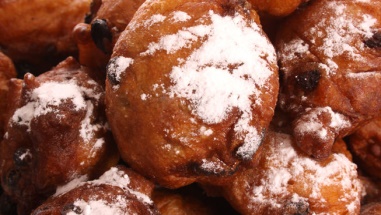 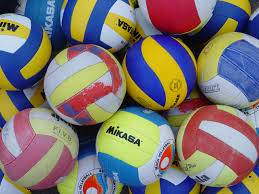 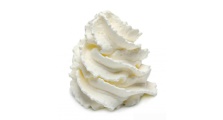 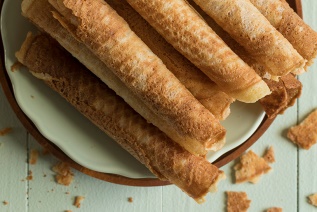 Knieperkes toernooi Het welbekende ‘knieperkestoernooi ’ wordt gehouden opMaandag 6 januari 2020Het toernooi begint om 19.15 uur en de zaal is vanaf 19.00 uur open.Dit jaarlijkse toernooi……….. waar gezelligheid belangrijker is dan het winnen ……….  is voor alle senioren dames/heren en A- en B-jeugd teams.Het moge duidelijk zijn dat wanneer jullie je als team opgeven het niet zo is dat er met dat team gespeeld wordt. Alle deelnemers worden in verschillende teams ingedeeld.Wil je meedoen geef je dan op via het aanmeldingsformulier dat wordt verstrekt tijdens de training van jouw team, tevens zijn er formulieren te verkrijgen aan de bar in de kantine.Meld je aan voor dit favoriete toernooi vóór 27 december a.s.Wij wensen jullie alvast een hele fijne kerst en een voorspoedig 2020 toe en zien je graag op MAANDAG 6 JANARI 2020 !Anja WilderinkJan van de KuitMartin Keizers